 8th Grade Visual Art Syllabus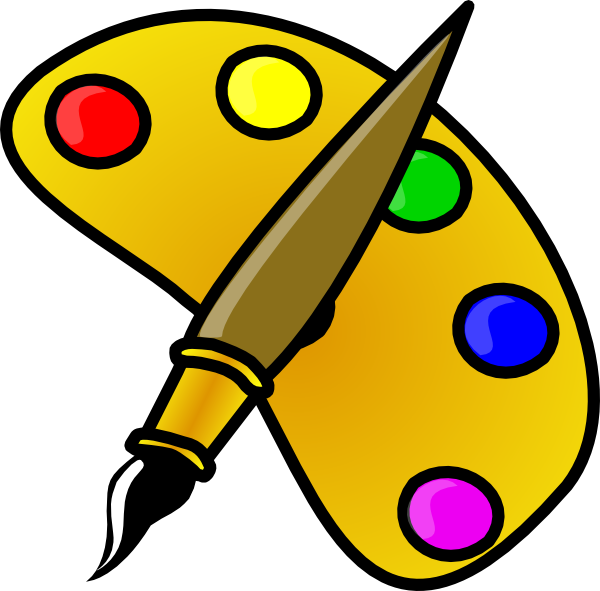 Teacher:   Alyssa Harper	Email:  alyssa.harper@cobbk12.org		 		 BLOG:  http://lostmountainmiddleart.weebly.com/The blog is linked from the teacher blogs list on the Lost Mountain website. Information is updated weekly for information on current assignments, handouts, rubrics, and due dates. Student work is also featured!Course Description:The art program is designed to review or introduce the elements of art and the design principles.  Students will gain a visual vocabulary that they will be asked to write in a daily art sketchbook. In addition, art history, art criticism, and aesthetics will be explored in the various units of study.  While the sixth-grade program is an introduction to art, the seventh and eighth year programs are designed to continually develop the artistic skills of the students. Units may vary from quarter to quarter.Materials:Students are required to bring several wooden pencils and their agenda every day.  Students also need to bring in the following to be kept in class:A sketchbook to be kept in class and used daily (Approx. Size:  9” x 12”)A large eraserAlthough these are not required, you also may want to have the following in class:black sharpiepencil sharpenercolored pencilsMake-up Expectations/ Reassessment: It is the student’s responsibility to be prompt and prepared for class each day, to work within the rules and guidelines of the classroom, to complete all assignments, to make-up any work missed due to absence. Make-up work will be dealt with on an individual basis depending on duration of absence from class. Most work can be made up in the mornings from 8:15 – 8:45 a.m.  If students need to do-over a particular production assignment to be reassessed, they may for full credit.  However, they must turn in that reassessment project within one week of receiving their production grade. Late work will NOT be reassessed. Late Work: Work turned in after the due date will receive a 10-point reduction per week. It is better to turn in work incomplete ON TIME rather than late. As previously stated, students can have their work reassessed, but only if it has been turned in on time. Guidelines for Success: Appropriate and focused behavior is critical to every student’s success in this class.  Therefore, behavior will be monitored using the behavior card described in the student agenda.  Please review your child’s behavior card with them frequently and feel free to contact me if you have any questions.BYOD Policy: Although students may bring their devices to class, devices may not be turned on or used during instructional time, except for instructional and educational purposes with the explicit approval of the teacher. As noted in the student handbook, confiscation of device will result in up to one day of ISS, as well as revocation of privilege to use item in class. Device will be confiscated and brought to office. Parent must come to the school to retrieve device. Tutoring and Extra Studio Time: Tutoring or extra studio time is available mornings from 8:15 – 8:45 a.m.  If students need extra time to complete an assignment or one-on-one help from me, they just need me to sign a pass in their agenda the day before.  Class Wish-List: If you have any extra of the following that you would like to donate to our class, it would be appreciated: Newspaper, Sharpies (black, any size), Fabric scraps/yarn/sewing items, Masking Tape, Pencil Sharpeners, Interesting objects for still life- chair, picture frames, iron, radio, old cameras, etc., Kleenex, Sanitizing WipesPlease note that this syllabus is subject to change.Film and Film Clips- Film and film clips are considered another form of text and will be used to enhance the understanding of the standards.  Each of the films will be tied to academic standards.  We would ask in advance for your permission to watch any movie that I have previewed and have deemed acceptable for viewing.  Films with a PG rating have been approved by the subject coordinator and department administrator.  Listed below are some of the possible PG rated films that may be shown during the semester.  Coco (Dia De Los Muertos Unit)Moana (Digital Animation)Pocahontas (Color Theory)James and the Giant Peach (Claymation)	Please check the appropriate box below.  ____ I give permission for my child to view a teacher-previewed G/PG, rated movie at any time throughout the quarter.____I would prefer to give permission on a case by case basis after more information is provided by the teacher on the specific movie to be viewed.  I would appreciate your providing me with your information so that I can contact you as necessary.  In the email address, please make clear the differences between zeros (put a slash through zeros) and O’s, etc.Student Printed Name ____________________________________________________________	Parent / Guardian Signature ________________________________________________________								Parent / Guardian Email Address ____________________________________________________Parent / Guardian Phone Number ___________________________________________________Grade BreakdownGrade BreakdownGrade Breakdown%GA Performance Standard StrandExamples of what may be graded in each strand45%CreatingMain projects/ Summative Projects20%PresentingParticipation in art exhibits, artist statements, reflecting on finished works, Evaluate /select works for portfolio20%RespondingArt History Assignments/ Opening Slides &Critiques/ Self-Assessment/ Aesthetic Responses15%ConnectingConnections with other areas/ Art Careers/ Life Skills